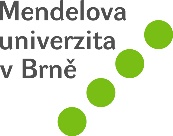 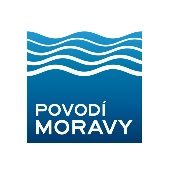 Česká technologická platforma pro zemědělstvíve spolupráci s Mendelovou univerzitou v Brně, Povodím Moravy, s.p.,Povodím Vltavy, s.p.,VODÁRENSKOU AKCIOVOU SPOLEČNOSTÍ, a.s.,aVýzkumným ústavem meliorací a ochrany půdy, v.v.i.si Vás dovoluje pozvat na workshop s exkurzíHospodaření v ochranných pásmech vodních zdrojůkterý se koná v pátek 26.10.2018 od 9:00 hodin v hotelu Dukla ve VyškověProgram:Vývoj stanovování OP v ČR VN Opatovice – současnost a historie, režim hospodaření v povodí nad nádržíHospodaření v OP VN Opatovice – zkušenosti zemědělců Kvalita vody ve VN Opatovice Režim hospodaření nad vodárenskými nádržemi v povodí VltavyProblematika hospodaření v povodí vodní nádrže Vranov nad Dyjí Ochranná pásma vodárenských nádrží v povodí MoravyWorkshop je pořádán za podpory Ministerstva zemědělství ČR při České technologické platformě pro zemědělstvíInformace pro účastníky: Workshop se bude konat v pátek 26.10.2018 od 9:00 hodin v Hotelu Dukla ve Vyškově https://mapy.cz/s/2RHFfV dopoledních hodinách proběhnou přednášky a po obědě je naplánována exkurze na úpravnu vody Lhota a do hráze VN OpatovicePrezence účastníků od 8:00 Předpokládaný konec kolem 16:00 hod.Účast na přednáškách i exkurzi včetně občerstvení a oběda zdarmaMožnost parkování před budovou.Počet účastníků je omezený, v případě zájmu přihláška zasílejte na email: oppeltova@mendelu.cz 